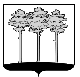 ГОРОДСКАЯ ДУМА ГОРОДА ДИМИТРОВГРАДАУльяновской областиР Е Ш Е Н И Ег.Димитровград   24  декабря  2014  года     .                                                                                                                                                                                                                                                                                                                                                                                                                                                                                                                                                                                   №  20/243  .  О внесении изменения в Правила землепользования и застройки города Димитровграда Ульяновской областиВ соответствии со статьёй 33 Градостроительного кодекса Российской Федерации, пунктом 26 части 1 статьи 16 Федерального закона от 06.10.2003 №131-ФЗ «Об общих принципах организации местного самоуправления в Российской Федерации», пунктом 27 части 1 статьи 7, пунктом 1 части 2 статьи 26 Устава муниципального образования «Город Димитровград» Ульяновской области, рассмотрев обращение исполняющего обязанности Главы Администрации города Димитровграда Ульяновской области Ю.Ю.Чибисова от 26.11.2014 №01-19/5245, рассмотрев заключение по результатам публичных слушаний по проекту решения о внесении изменения в Правила землепользования и застройки города Димитровграда Ульяновской области в части изменения на Карте градостроительного зонирования границы территориальной зоны П-3 (зона транспортной инфраструктуры) по границе земельного участка, расположенного по адресу: Ульяновская область, город Димитровград, Мулловское шоссе, 30а от 17.06.2014, Городская Дума города Димитровграда Ульяновской области второго созыва решила:1. Внести изменение в Правила землепользования и застройки города Димитровграда Ульяновской области, утверждённые решением Городской Думы города Димитровграда Ульяновской области первого созыва                      от 27.07.2011 №53/682:1.1. Изменить на Карте градостроительного зонирования границу территориальной зоны П-3 (зона транспортной инфраструктуры) по границе земельного участка, расположенного по адресу: Ульяновская область, город Димитровград, Мулловское шоссе, 30а с кадастровым номером 73:23:011003:68.2. Установить, что настоящее решение подлежит официальному опубликованию и размещению в информационно-телекоммуникационной сети «Интернет» на официальном сайте Городской Думы города Димитровграда Ульяновской области (www.dumadgrad.ru).3. Установить, что настоящее решение вступает в силу со дня, следующего за днем его официального опубликования.4. Контроль исполнения настоящего решения возложить на комитет по финансово-экономической политике и городскому хозяйству (Галиуллин).Исполняющий обязанностиГлавы города ДимитровградаУльяновской области	   А.М.Кошаев